山形県サッカー協会新庄キッズ委員会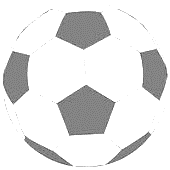 JFAグラスルーツサッカーフェスティバル2017　in 新庄山形県サッカー協会では、『サッカーが好き・上手になりたい・これから始めてみたい』子どもたちを対象に、　　　　　　みんなが楽しめるサッカーのお祭り「JFAグラスルーツサッカーフェスティバル2017 in 新庄」を開催します！サッカー未経験者も大歓迎！　　みんなでサッカーを楽しもう★フェスティバルの様子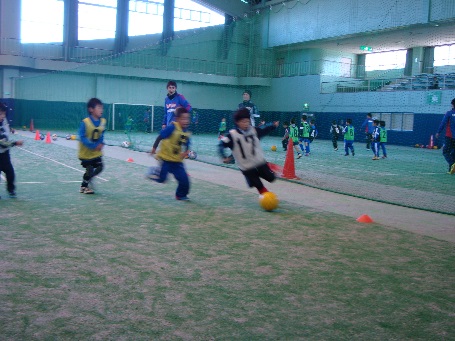 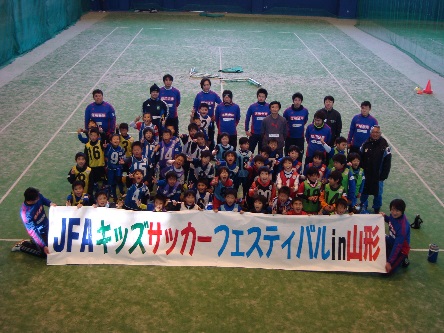 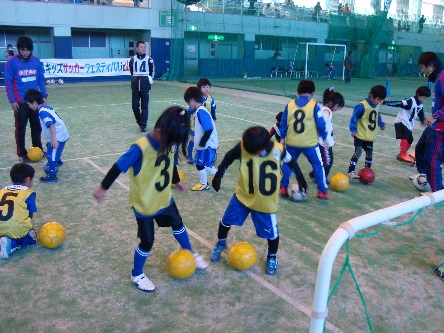 　１：主催　　　　　　山形県サッカー協会　2：主管　　　　　　新庄地区サッカー協会　キッズ委員会                新庄地区サッカー協会 4種委員会技術委員会　３：後援　　　　　　公益財団法人日本サッカー協会・新庄信用金庫・新庄市教育委員会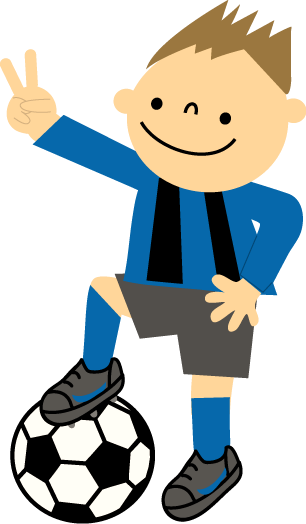 　４：日時・対象　　2017年１２月3日（日)　　小学1・2年生の男女(定員40名)　　　　　　　　　　　　　　　　　　　　　受付　８：30～　　開会式　８：５０　フェスティバル　９：００～１０：３０(９０分)小学3年生の男女(定員40名)　　　　　　　　　　　　　　　　　　　　　受付　１０：００～　開会式　１０：４0　フェスティバル　10：50～12：20（90分)5：会場　　　　　　新庄かむてん公園「すぽーてぃあ」6：参加費　　　　　無料7：参加申込　  ・参加申込用紙(別紙)に必要事項をご記入の上、下記申込先まで。　　　　　　　　　　・4種チームの方は、別紙参加用紙に記入しメールでの申し込みになります。　　　　　　　　★申込期間　2017年11月１日(水)～2017年1１月26日(日)　　　　　　　　★申込先　　JFAグラスルーツサッカーフェスティバル2017 in 新庄　事務局　　　　　　新庄キッズ委員会グラスルーツフェスティバル事務局　　　　　　　　メールアドレス：mmm62883@biglobe.ne.jp8：お問い合わせ先　　TEL　090－2364－9665　　　　　　　　　　　　　　　　森　良一　（グラスルーツフェスティバル担当）